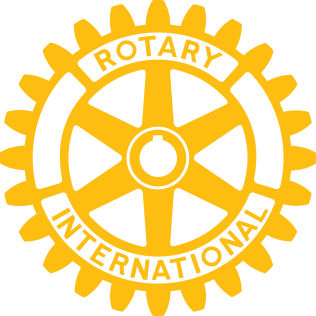 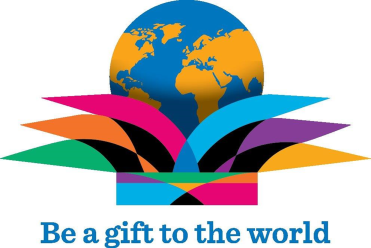 Distriktskonferansen 2015: LedsagerprogramSøndag 11.oktober Kl.09.30 –10.00 :	Avreise fra hotellet med privatbilerKl.10.00 –11.00 :	Munchmuseet på Klevfos: Orientering/foredrag v/Åse KrogsrudKl.11.10 -			Avreise fra Klevfos til FotopunktetKl.11.20 -11.35:		Fotopunktet ved Svein LivenKl.11.35 -			Avreise fra FotopunktetKl.11.50 –13.00:		Løten Nærstasjon, orientering ved Wenche Berg. Kaffe og kake.Kl.13.00 –13.30:		Retur til hotellet i privatbilerReiseleder: Svein LivenLøten RK er teknisk arrangør for ledsagerprogrammet.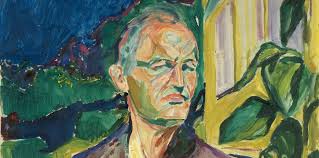 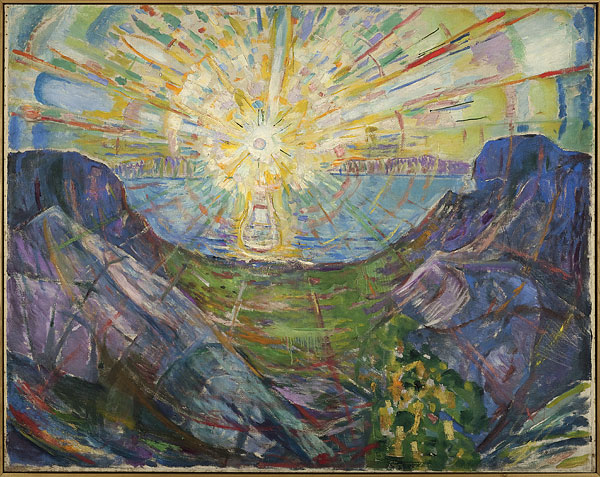 